Gmina BłażowaPlac Jana Pawła II 136-030 Błażowatel. 172297119, fax. 172297077www.blazowa.com.pl SPECYFIKACJA ISTOTNYCH WARUNKÓW ZAMÓWIENIAzwana dalej „SIWZ”dla postępowania w trybiePRZETARGU NIEOGRANICZONEGOna usługi:„Udzielenie i obsługa kredytu długoterminowego w kwocie 1.300.000,00 zł”ZatwierdzamJerzy KocójBłażowa, dnia 2017-09-29Nazwa oraz adres ZamawiającegoGmina BłażowaPlac Jana Pawła II 1, 36-030 Błażowatel. 172297119, fax. 172297077www.blazowa.com.pl e-mail: gmina@blazowa.com.plGodziny pracy: poniedziałek 7:30 – 16:00, wtorek 7:30 – 15:30, piątek 7:30 – 15:00.Tryb udzielenia zamówieniaPostępowanie o udzielenie zamówienia publicznego prowadzone jest w trybie przetargu nieograniczonego na usługę, której wartość jest mniejsza niż kwoty określone 
w przepisach wydanych na podstawie art. 11 ust. 8 ustawy z dnia 29 stycznia 2004 r. Prawo zamówień publicznych, zwaną dalej „ustawą Pzp” (Dz. U. z 2017 r. poz. 1579 t.j.).Podstawa prawna udzielenia zamówienia publicznego: art. 10 ust. 1 ustawy Pzp.Opis przedmiotu zamówieniaNazwa przedmiotu zamówienia:Udzielenie i obsługa kredytu długoterminowego w kwocie 1.300.000,00 zł.Przedmiotem zamówienia jest udzielenie i obsługa kredytu długoterminowego w kwocie 1.300.000,00 złotych (słownie jeden milion trzysta tysięcy złotych 00/100)
z przeznaczeniem na spłatę wcześniej zaciągniętych kredytów długoterminowych w kwocie 1.070.000,00 złotych oraz planowanego deficytu budżetu Gminy Błażowa powstałego 
w związku z realizacją nowych zadań w kwocie 230.000,00 złotych, zapisanego w uchwale Rady Miejskiej w Błażowej Nr XL/187/2017 z dnia 31 sierpnia 2017 r. z terminem spłaty 
w latach 2018 - 2023. Zamawiający zastrzega sobie prawo niewykorzystania kredytu 
w całości bez konieczności zapłaty z tego tytułu odsetek i innych obciążeń. Odsetki, prowizje oraz inne opłaty banku będą naliczane wyłącznie od wykorzystanej kwoty kredytu. Zamawiający zastrzega sobie możliwość wydłużenia terminu spłaty kredytu o dodatkowe 3 lata bez konieczności zapłaty z tego tytułu odsetek i innych obciążeń. Zamawiający, wyłącznie w celu obliczenia kosztu udzielenia kredytu, ustala datę 
2017-10-30 jako hipotetyczną datę uruchomienia kredytu. Data ta nie jest wiążąca dla Kredytobiorcy w rzeczywistym uruchomieniu kredytu i służy jedynie zachowaniu porównywalności składanych ofert.Dla celów przygotowania wyceny oferty, Wykonawcy uczestniczący w niniejszym postępowaniu przyjmują stawkę WIBOR 1M z dnia 28.09.2017 r. w wysokości 1,66 %.Marża, prowizje oraz inne opłaty banku w całym okresie kredytowania nie mogą ulec zmianie. Zmiana oprocentowania może nastąpić raz w miesiącu i musi być spowodowana zmianą stawki WIBOR 1M obowiązującej w ostatnim dniu roboczym miesiąca poprzedniego. W przypadku wzrostu oprocentowania, wzrost może nastąpić najwyżej 
o taki procent, o jaki wzrośnie stawka WIBOR 1M. Charakterystyka przedmiotu zamówienia:Waluta kredytu: PLN.Kwota kredytu: 1.300.000,00 zł.Okres kredytowania: od dnia podpisania umowy do dnia 30.11.2023 r.Wpływ środków – kredyt zostanie uruchomiony w transzach. Dokładny czas uruchomienia i kwota transz kredytu zostaną określone przez Zamawiającego w oparciu o pisemną dyspozycję o uruchomienie transzy kredytu, która zostanie złożona Wykonawcy za pośrednictwem faksu lub drogą elektroniczną, na numer faksu lub adres e-mail wskazany w umowie w sprawie niniejszego zamówienia publicznego. Uruchomienie kredytu musi nastąpić nie później niż w ciągu pięciu dni roboczych następujących po dniu, w którym zostanie złożona Wykonawcy pisemna dyspozycja Zamawiającego o uruchomienie transzy kredytu. Poprzez uruchomienie kredytu rozumie się wpływ środków finansowych na rachunek bankowy Zamawiającego.Okres karencji w spłacie kredytu: do dnia 28.02.2018 r.Okres karencji w spłacie odsetek: brak karencji.Spłata kapitału kredytu w następujących terminach i kwotach:Spłata odsetek: miesięcznie, do końca miesiąca, którego dotyczy spłata po wcześniejszym otrzymaniu noty odsetkowej od Wykonawcy. Odsetki naliczane będą od faktycznego zadłużenia, a przy ich naliczaniu przyjmuje się że rok ma 365, a miesiąc rzeczywistą liczbę dni.Wysokość prowizji przygotowawczej (obejmującej koszt rozpatrzenia wniosku): 0%.Wysokość prowizji od przedterminowo spłaconej kwoty kredytu lub jego raty: 0%.Zabezpieczenie kredytu: weksel własny in blanco wraz z deklaracją wekslową.Zamawiający zastrzega sobie możliwość wcześniejszych (przed ustalonym terminem) spłat rat kredytu bez ponoszenia dodatkowych opłat i konieczności informowania Wykonawcy o tym fakcie. W takim przypadku odsetki liczone będą do dnia spłaty kredytu, a nie do końca okresu umowy.Zamawiający zastrzega sobie możliwość spłaty więcej niż jednej raty kwartalnie bez ponoszenia dodatkowych opłat i konieczności informowania Wykonawcy o tym fakcie. Zamawiający zastrzega sobie możliwość przesunięcia terminu spłaty zaciągniętego kredytu na warunkach nie gorszych niż podane w ofercie Wykonawcy.Wszystkie opłaty manipulacyjne i inne towarzyszące operacjom i czynnościom związanym z realizacją umowy zostaną uwzględnione w niezmiennej stawce procentowej marży Wykonawcy.Zamawiający nie określa wymagań o których mowa w art. 29 ust. 3a ustawy Pzp.Kody CPV opisujące przedmiot zamówienia:66113000-5 Usługi udzielania kredytu.Termin wykonania zamówieniaRozpoczęcie od dnia podpisania umowy.Zakończenie do 15-12-2017 roku.Warunki udziału w postępowaniuO udzielenie niniejszego zamówienia mogą ubiegać się wykonawcy, którzy:nie podlegają wykluczeniu,spełniają warunek udziału w postępowaniu dotyczący: kompetencji lub uprawnień do prowadzenia określonej działalności zawodowej, o ilewynika to z odrębnych przepisów.Wykonawca spełni warunek jeżeli wykaże, że posiada zezwolenie Komisji Nadzoru Finansowego na rozpoczęcie działalności bankowej, o której mowa w art. 36 ustawy z dnia 29 sierpnia 1997 r. Prawo bankowe (Dz.U. z 2016 r. poz. 1988 j.t.) lub inny dokument, z którego wynika takie zezwolenie.Wykaz oświadczeń lub dokumentów, potwierdzających spełnianie warunków udziału w postępowaniu oraz brak podstaw wykluczeniaDo oferty każdy Wykonawca musi dołączyć aktualne na dzień składania ofert oświadczenie w zakresie wskazanym w Załącznikach nr 2 i 3 do SIWZ. Informacje zawarte 
w oświadczeniu będą stanowić wstępne potwierdzenie, że Wykonawca nie podlega wykluczeniu oraz spełnia warunki udziału w postępowaniu.Zamawiający przed udzieleniem zamówienia, wezwie Wykonawcę, którego oferta została najwyżej oceniona, do złożenia w wyznaczonym, nie krótszym niż 5 dni, terminie aktualnych na dzień złożenia następujących oświadczeń lub dokumentów:koncesji, zezwolenia, licencji lub dokumentu potwierdzającego, że wykonawca jest wpisany do jednego z rejestrów zawodowych lub handlowych, prowadzonych w państwie członkowskim Unii Europejskiej, w którym wykonawca ma siedzibę lub miejsce zamieszkania. Wykonawca w terminie 3 dni od dnia zamieszczenia na stronie internetowej informacji, 
o której mowa w art. 86 ust. 5 ustawy Pzp, przekaże zamawiającemu oświadczenie 
o przynależności lub braku przynależności do tej samej grupy kapitałowej, o której mowa 
w art. 24 ust. 1 pkt 23 ustawy Pzp, stanowiącym Załącznik nr 4 do SIWZ. Wraz ze złożeniem oświadczenia, wykonawca może przedstawić dowody, że powiązania z innym wykonawcą nie prowadzą do zakłócenia konkurencji w postępowaniu o udzielenie zamówienia.W przypadku wspólnego ubiegania się o zamówienie przez wykonawców oświadczenie 
o którym mowa w rozdz. VI ust. 1 składa każdy z wykonawców wspólnie ubiegających się o zamówienie. Oświadczenie to ma potwierdzać spełnianie warunków udziału 
w postępowaniu oraz brak podstaw wykluczenia w zakresie, w którym każdy 
z wykonawców wykazuje spełnianie warunków udziału w postępowaniu oraz brak podstaw wykluczenia.Wykonawca, który powołuje się na zasoby innych podmiotów, w celu wykazania braku istnienia wobec nich podstaw wykluczenia oraz spełnienia, w zakresie, w jakim powołuje się na ich zasoby, warunków udziału w postępowaniu zamieszcza informacje o tych podmiotach w oświadczeniu, o którym mowa w rozdz. VI ust. 1 niniejszej SIWZ.Na żądanie zamawiającego, wykonawca, który zamierza powierzyć wykonanie części zamówienia podwykonawcom, w celu wykazania braku istnienia wobec nich podstaw wykluczenia z udziału w postępowaniu zamieszcza informacje o podwykonawcach 
w oświadczeniu, o którym mowa w rozdz. VI ust. 1 niniejszej SIWZ.Jeżeli wykonawca nie złoży oświadczeń lub innych dokumentów niezbędnych do przeprowadzenia postępowania, oświadczenia lub dokumenty są niekompletne, zawierają błędy lub budzą wskazane przez zamawiającego wątpliwości, zamawiający wezwie do ich złożenia, uzupełnienia, poprawienia lub do udzielenia wyjaśnień w terminie przez siebie wskazanym, chyba że mimo ich złożenia oferta wykonawcy podlegałaby odrzuceniu albo konieczne byłoby unieważnienie postępowania.Informacje o sposobie porozumiewania się zamawiającego z wykonawcami oraz przekazywania oświadczeń lub dokumentów, a także wskazanie osób uprawnionych do porozumiewania się z wykonawcamiZamawiający nie przewiduje zorganizowania zebrania informacyjnego wykonawców. Wyjaśnienia SIWZ udzielane będą zgodnie z art. 38 ust. 1 niezwłocznie, jednak nie później niż na 2 dni przed upływem terminu składania ofert, pod warunkiem że wniosek 
o wyjaśnienie treści SIWZ wpłynie nie później niż do końca dnia, w którym upływa połowa wyznaczonego terminu składania ofert.Zamawiający dopuszcza przesłanie wniosków, pytań, próśb o wyjaśnienia, zawiadomień oraz informacji za pomocą faksu pod numerem 172297077 oraz w formie elektronicznej na adres: gmina@blazowa.com.pl. W przypadku przesłania wniosków, zawiadomień, informacji faksem lub w formie elektronicznej, każda ze stron na żądanie drugiej niezwłocznie potwierdza fakt ich otrzymania.Pytania Wykonawców oraz odpowiedzi Zamawiającego muszą być sformułowane na piśmie, faksem lub wysłane drogą elektroniczną. Zamawiający w celu usprawnienia procesu udzielania wyjaśnień i odpowiedzi na pytania, wnosi o przekazywanie na adres poczty elektronicznej pytań w wersji edytowalnej.Treść zapytań wraz z wyjaśnieniami zamawiający przekazuje wykonawcom, którym przekazał SIWZ bez ujawniania źródła zapytania, a jeżeli specyfikacja jest udostępniana na stronie internetowej, zamieszcza na stronie internetowej.W uzasadnionych przypadkach zamawiający może przed upływem terminu składania ofert zmienić treść specyfikacji istotnych warunków zamówienia. Dokonaną zmianę treści specyfikacji zamawiający udostępnia na stronie internetowej, chyba że specyfikacja nie podlega udostępnieniu na stronie internetowej.Zamawiający przedłuży termin składania ofert, jeżeli w wyniku modyfikacji treści SIWZ, nieprowadzącej do zmiany treści ogłoszenia o zamówieniu, dodatkowy czas na wprowadzenie zmian w ofertach będzie niezbędny. Zamawiający poinformuje o tym wykonawców, którym przekazano SIWZ, a jeżeli specyfikacja jest udostępniona na stronie internetowej, zamieszcza ją także na tej stronie. Przedłużenie terminu składania ofert nie wpływa na bieg terminu składania wniosku 
o wyjaśnienie treści SIWZ. Osobą ze strony zamawiającego upoważnioną do kontaktu jest: Urszula Czarnik tel. 172301730, Jadwiga Odój tel. 172301733 – od poniedziałku do piątku w godz. pracy.Wykonawcy we wszystkich kontaktach z Zamawiającym powinni powoływać się na znak sprawy nr: GiB.271.20.2017.Wymagania dotyczące wadiumWykonawca zobowiązany jest zabezpieczyć swą ofertę wadium w wysokości 3.000,00 zł, słownie: trzy tysiące złotych 00/100, przed upływem terminu składania ofert.Wadium może być wniesione w jednej z form wymienionych w art. 45 ust. 6 ustawy Pzp.Wadium wnoszone w pieniądzu w zł (PLN) należy wpłacić na rachunek Zamawiającego:  numer konta 52 9158 0001 2001 0000 0257 0006 prowadzony przez Bank Spółdzielczy 
w Błażowej z dopiskiem na blankiecie przelewu „Udzielenie i obsługa kredytu długoterminowego w kwocie 1.300.000,00 zł”. Skuteczne wniesienie wadium w formie pieniężnej następuje z chwilą uznania środków pieniężnych na rachunku bankowym Zamawiającego o którym mowa w rozdz. VIII ust. 3 niniejszej SIWZ, przed upływem terminu składania ofert (tj. przed upływem dnia i godziny wyznaczonej jako ostateczny termin składania ofert).Zamawiający żąda ponownego wniesienia wadium przez wykonawcę, któremu zwrócono wadium na podstawie art. 46 ust. 1 ustawy Pzp, jeżeli w wyniku rozstrzygnięcia odwołania jego oferta została wybrana jako najkorzystniejsza. Wykonawca wnosi wadium w terminie 7 dni.Zasady zwrotu wadium:Wadium wniesione w pieniądzu zamawiający zwróci, zgodnie z art. 46 ust. 4 ustawy Pzp, wraz z odsetkami wynikającymi z umowy rachunku bankowego, na którym było ono przechowywane, pomniejszonym o koszty prowadzenia rachunku bankowego oraz prowizji bankowej za przelew pieniężny na rachunek bankowy wskazany przez wykonawcę.Utrata wadium:zgodnie z art. 46 ust. 5 ustawy Pzp, Zamawiający zatrzymuje wadium wraz z odsetkami, jeżeli wykonawca, którego oferta została wybrana:odmówił podpisania umowy w sprawie zamówienia publicznego na warunkach określonych w ofercie,nie wniósł wymaganego zabezpieczenia należytego wykonania umowy,zawarcie umowy w sprawie zamówienia publicznego stało się niemożliwe 
z przyczyn leżących po stronie wykonawcy.zgodnie z art. 46 ust. 4a ustawy Pzp Zamawiający zatrzymuje wadium wraz z odsetkami, jeżeli wykonawca w odpowiedzi na wezwanie, o którym mowa w art. 26 ust. 3 i 3a, 
z przyczyn leżących po jego stronie, nie złożył oświadczeń lub dokumentów potwierdzających okoliczności, o których mowa w art. 25 ust. 1, oświadczenia, o którym mowa w art. 25a ust. 1, pełnomocnictw lub nie wyraził zgody na poprawienie omyłki, 
o której mowa w art. 87 ust. 2 pkt 3, co spowodowało brak możliwości wybrania oferty złożonej przez wykonawcę jako najkorzystniejsze.Zamawiający zaleca, aby w przypadku wniesienia wadium w formie:pieniężnej – dokument potwierdzający dokonanie przelewu wadium został załączony do oferty;innej niż pieniądz – oryginał dokumentu został złożony w oddzielnej kopercie, a jego kopia w ofercie.Z treści gwarancji/poręczenia winno wynikać bezwarunkowe, na każde pisemne żądanie zgłoszone przez Zamawiającego w terminie związania ofertą, zobowiązanie Gwaranta do wypłaty Zamawiającemu pełnej kwoty wadium w okolicznościach określonych w art. 46 ust. 4a i 5 ustawy Pzp.Termin związania ofertąWykonawca pozostaje związany złożoną przez siebie ofertą do dnia podpisania umowy jednak nie dłużej niż przez okres 30 dni. Wykonawca samodzielnie lub na wniosek zamawiającego może przedłużyć termin związania ofertą, z tym że zamawiający może tylko raz, co najmniej na 3 dni przed upływem terminu związania ofertą, zwrócić się do wykonawców o wyrażenie zgody na przedłużenie tego terminu o oznaczony okres, nie dłuższy jednak niż 60 dni.Odmowa wyrażenia zgody, na przedłużenie terminu, nie powoduje utraty wadium.Przedłużenie terminu związania ofertą jest dopuszczalne tylko z jednoczesnym przedłużeniem okresu ważności wadium albo, jeżeli nie jest to możliwe, z wniesieniem nowego wadium na przedłużony okres związania ofertą. Jeżeli przedłużenie terminu związania ofertą dokonywane jest po wyborze oferty najkorzystniejszej, obowiązek wniesienia nowego wadium lub jego przedłużenia dotyczy jedynie wykonawcy, którego oferta została wybrana jako najkorzystniejsza.Bieg terminu związania ofertą rozpoczyna się wraz z upływem terminu składania ofert.Opis sposobu przygotowania ofertOferta musi zawierać następujące dokumenty:wypełniony formularz ofertowy wg Załącznika nr 1 do SIWZ, do którego należy załączyć wszystkie dokumenty wymagane postanowieniami niniejszej SIWZ,dokument potwierdzający wniesienie wadium,stosowne pełnomocnictwo w oryginale lub kopii poświadczonej notarialnie w przypadku podpisania oferty oraz poświadczenia za zgodność z oryginałem kopii dokumentów przez osobę niewymienioną w dokumencie rejestracyjnym (ewidencyjnym) Wykonawcy.Wykonawca może złożyć tylko jedną ofertę i pod rygorem nieważności w formie pisemnej (na maszynie do pisania, komputerze lub inną trwałą i czytelną techniką oraz podpisana przez osobę(y) upoważnioną do reprezentowania Wykonawcy na zewnątrz i zaciągania zobowiązań w wysokości odpowiadającej cenie oferty). Zamawiający nie wyraża zgody na składanie ofert w postaci elektronicznej.Wykonawcy ponoszą wszelkie koszty związane z przygotowaniem i złożeniem oferty.W przypadku dokumentów lub oświadczeń sporządzonych w językach obcych należy dołączyć tłumaczenie na język polski.Wymaga się, aby:ewentualne poprawki i skreślenia lub zmiany w tekście oferty (i w załącznikach do oferty) były parafowane przez osobę upoważnioną do reprezentowania wykonawcy lub posiadającą pełnomocnictwo,każda zapisana strona oferty była parafowana i ponumerowana kolejnymi numerami,kartki oferty były spięte (z zastrzeżeniem, że część stanowiąca tajemnicę przedsiębiorstwa może stanowić odrębną część oferty).Podpis wykonawcy winien być złożony w sposób umożliwiający jednoznaczne ustalenie imienia i nazwiska osoby podpisującej (podpis złożony odręcznie lub na pieczęci określającej imię i nazwisko osoby upoważnionej.Oferta powinna być przygotowana z uwzględnieniem poniższych zasad:ofertę należy sporządzić w języku polskim pod rygorem nieważności,wymaga się, by oferta była dostarczona w zamkniętym, nieprzeźroczystym opakowaniu (np. koperta) zaadresowanym i opisanym w następujący sposób:Jeżeli oferta wykonawcy będzie zawierała informacje objęte tajemnicą jego przedsiębiorstwa w rozumieniu przepisów ustawy z 16 kwietnia 1993r. o zwalczaniu nieuczciwej konkurencji (Dz.U. z 2003 r. nr 153, poz. 1503, z późn. zm.), muszą być one oznaczone klauzulą: „Nie udostępniać - tajemnica przedsiębiorstwa”.Zamawiający zaleca, aby informacje zastrzeżone, jako tajemnica przedsiębiorstwa były przez Wykonawcę złożone w oddzielnej wewnętrznej kopercie z oznakowaniem „tajemnica przedsiębiorstwa”, lub spięte (zszyte) oddzielnie od pozostałych, jawnych elementów oferty. Brak jednoznacznego wskazania, które informacje stanowią tajemnicę przedsiębiorstwa oznaczać będzie, że wszelkie oświadczenia i zaświadczenia składane w trakcie niniejszego postępowania są jawne bez zastrzeżeń.Zastrzeżenie informacji, które nie stanowią tajemnicy przedsiębiorstwa w rozumieniu ustawy o zwalczaniu nieuczciwej konkurencji będzie traktowane, jako bezskuteczne 
i skutkować będzie zgodnie z uchwałą SN z 20 października 2005 (sygn. III CZP 74/05) ich odtajnieniem.Zamawiający informuje, że w przypadku kiedy wykonawca otrzyma od niego wezwanie w trybie art. 90 ustawy PZP, a złożone przez niego wyjaśnienia i/lub dowody stanowić będą tajemnicę przedsiębiorstwa w rozumieniu ustawy o zwalczaniu nieuczciwej konkurencji Wykonawcy będzie przysługiwało prawo zastrzeżenia ich jako tajemnica przedsiębiorstwa. Przedmiotowe zastrzeżenie zamawiający uzna za skuteczne wyłącznie w sytuacji kiedy Wykonawca oprócz samego zastrzeżenia, jednocześnie wykaże, iż dane informacje stanowią tajemnicę przedsiębiorstwa.Zmiana/ wycofanie oferty:Zgodnie z art. 84 ustawy Pzp wykonawca może przed upływem terminu składania ofert zmienić lub wycofać ofertę. Zarówno zmiana jak i wycofanie oferty wymagają zachowania formy pisemnej.Zmiany dotyczące treści oferty powinny być przygotowane, opakowane i zaadresowane 
w ten sam sposób co oferta. Dodatkowo opakowanie, w którym jest przekazywana zmieniona oferta, należy opatrzyć napisem „ZMIANA OFERTY”.Powiadomienie o wycofaniu oferty powinno być opakowane i zaadresowane w ten sam sposób co oferta. Dodatkowo opakowanie, w którym jest przekazywane to powiadomienie należy opatrzyć napisem „WYCOFANIE OFERTY". Do pisma o wycofaniu oferty musi być załączony dokument, z którego wynika prawo osoby podpisującej informację do reprezentowania Wykonawcy.Miejsce oraz termin składania i otwarcia ofertOfertę przygotowaną wg wymagań określonych w niniejszej SIWZ należy złożyć 
w siedzibie zamawiającego - Urząd Miejski w Błażowej, Pl. Jana Pawła II 1, pok. Nr 11 (Sekretariat) do dnia 06-10-2017 roku do godz. 1000.Otwarcie ofert nastąpi w dniu: 06-10-2017 roku o godz. 1015 w siedzibie Zamawiającego – Urząd Miejski w Błażowej, 36-030 Błażowa, Pl. Jana Pawła II 1, pok. nr 13.Wykonawcy mogą uczestniczyć w publicznej sesji otwarcia ofert.Bezpośrednio przed otwarciem ofert Zamawiający poda kwotę, jaką zamierza przeznaczyć na sfinansowanie zamówienia. Podczas otwarcia ofert zostanie podana do wiadomości zebranych nazwa i adres Wykonawcy, a także informacje dotyczące ceny, terminu wykonania zamówienia, okresu gwarancji i warunków płatności zawartych w ofertach.Oferta złożona po terminie zostanie zwrócona wykonawcy niezwłocznie bez otwierania.Opis sposobu obliczania cenySposób obliczania ceny:w cenie oferty należy uwzględnić wszystkie koszty wynikające z SIWZ wraz 
z załącznikami, uwzględniając zakres zamówienia,podana przez Wykonawcę cena określona w załączniku nr 1 (Formularz ofertowy) do specyfikacji winna gwarantować pełną realizację zamówienia,wykonawca ponosić będzie skutki wynikające z nieuwzględnienia okoliczności, które mogą wpłynąć na cenę zamówienia. W związku z powyższym od wykonawcy wymagane jest bardzo szczegółowe zapoznanie się z przedmiotem zamówienia, które umożliwi należyte zrealizowanie przedmiotu zamówienia, a także sprawdzenie warunków wykonania zamówienia i skalkulowanie ceny oferty z należytą starannością.podana cena jest obowiązująca w całym okresie ważności oferty.Cena musi być wyrażona w złotych polskich z dokładnością do dwóch miejsc po przecinku.Opis kryteriów, którymi zamawiający będzie się kierował przy wyborze oferty, wraz z podaniem wag tych kryteriów i sposobu oceny ofert, a jeżeli przypisanie wagi nie jest możliwe z obiektywnych przyczyn, wskazanie kryteriów oceny ofert w kolejności od najważniejszego do najmniej ważnegoZamawiający oceni i porówna jedynie te oferty, które:zostaną złożone przez wykonawców nie wykluczonych przez Zamawiającego niniejszego postępowania,nie zostaną odrzucone przez Zamawiającego.Zakwalifikowane oferty będą oceniane według następujących kryteriów:CENA – 60%Termin uruchomienia kredytu – 40%.Ilość punktów przyznanych ofercie zostanie obliczona w następujący sposób:Ilość punktów w kryterium „Cena”:gdzie:  C  ilość punktów przyznana danej ofercie w kryterium „Cena”,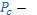   najniższa cena brutto (ogólna wartość zamówienia) spośród ważnych i nie odrzuconych ofert,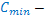   cena brutto oferty badanej.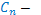 Maksymalna liczba punktów możliwa do uzyskania w kryterium Cena wynosi 60,00 pkt.Ilość punktów w kryterium „Termin uruchomienia kredytu” T liczona będzie następująco:Czas uruchomienia kredytu: 1 dzień  - 40 punktów.Czas uruchomienia kredytu: 2 dni  - 30 punktów.Czas uruchomienia kredytu: 3 dni  - 20 punktów.Czas uruchomienia kredytu: 4 dni  - 10 punktów.Czas uruchomienia kredytu: 5 dni  - 0 punktów.Maksymalna liczba punktów możliwa do uzyskania w kryterium Termin uruchomienia kredytu wynosi 40,00 pkt.Czas uruchomienia kredytu: 1 dzień, rozumiany jest jako następny dzień roboczy po dniu, 
w którym zostanie złożona Wykonawcy pisemna dyspozycja Zamawiającego 
o uruchomienie transzy kredytu (z zastrzeżeniem formy przewidzianej w rozdz. III ust. 6 pkt. 4 niniejszej SIWZ).Jeżeli Wykonawca w swojej ofercie nie wskaże terminu uruchomienia kredytu mieszczącego się w w/w przedziale Zamawiający przyzna w ofercie w powyższym kryterium 0,00 pkt, a w umowie przyjmie 5 dniowy termin uruchomienia kredytu.Ilość punktów przyznanych ofercie = C + T.Przyjmuje się, że 1 % = 1 pkt i tak zostanie przeliczona liczba punktów w przyjętych kryteriach.Maksymalna ilość możliwych do uzyskania punktów wynosi 100,00. Wszystkie obliczenia będą dokonywane z dokładnością do dwóch miejsc po przecinku.Oferta, która przedstawia najkorzystniejszy bilans (maksymalna liczba przyznanych punktów w oparciu o ustalone kryteria) zostanie uznana za najkorzystniejszą, pozostałe oferty zostaną sklasyfikowane zgodnie z ilością uzyskanych punktów. Realizacja zamówienia zostanie powierzona wykonawcy, który uzyska najwyższą ilość punktów.Jeżeli nie można wybrać najkorzystniejszej oferty z uwagi na to, że dwie lub więcej ofert przedstawia taki sam bilans ceny lub kosztu i innych kryteriów oceny ofert, zamawiający spośród tych ofert wybiera ofertę z najniższą ceną lub najniższym kosztem, a jeżeli zostały złożone oferty o takiej samej cenie lub koszcie, zamawiający wzywa wykonawców, którzy złożyli te oferty, do złożenia w terminie określonym przez zamawiającego ofert dodatkowych.Jeżeli złożono ofertę, której wybór prowadziłby do powstania u zamawiającego obowiązku podatkowego zgodnie z przepisami o podatku od towarów i usług, zamawiający w celu oceny takiej oferty dolicza do przedstawionej w niej ceny podatek od towarów i usług, który miałby obowiązek rozliczyć zgodnie z tymi przepisami. Wykonawca, składając ofertę, informuje Zamawiającego, czy wybór oferty będzie prowadzić do powstania 
u Zamawiającego obowiązku podatkowego, wskazując nazwę (rodzaj) towaru lub usługi, których dostawa lub świadczenie będzie prowadzić do jego powstania, oraz wskazując ich wartość bez kwoty podatku.Informacje o formalnościach, jakie powinny zostać dopełnione po wyborze oferty w celu zawarcia umowy w sprawie zamówienia publicznegoWykonawca, którego oferta została wybrana jest zobowiązany zawrzeć umowę w terminie wyznaczonym przez Zamawiającego w zaproszeniu do podpisania umowy.Zawarcie umowy nastąpi w oparciu o istotne postanowienia umowy, według wzoru Wykonawcy, dostarczonego tuż po wyborze oferty najkorzystniejszej dla Zamawiającego.Jeżeli Wykonawca, którego oferta została wybrana, uchyla się od zawarcia umowy 
w sprawie zamówienia publicznego lub nie wnosi wymaganego zabezpieczenia należytego wykonania umowy, Zamawiający może wybrać ofertę najkorzystniejszą spośród pozostałych ofert bez przeprowadzania ich ponownego badania i oceny, chyba że zachodzą przesłanki unieważnienia postępowania, o których mowa w art. 93 ust. 1 ustawy Pzp.Przed podpisaniem umowy Wykonawca dostarczy Zamawiającemu:dowód wniesienia zabezpieczenia należytego wykonania umowy (jeśli było wymagane),aktualny dokument lub dokumenty potwierdzające prawo osób składających podpis pod umową do występowania w imieniu Wykonawcy i składania w jego imieniu oświadczenia woli – jeżeli nie wynika to z treści dokumentów złożonych z ofertą (np. pełnomocnictwo – oryginał lub kopia poświadczona „za zgodność z oryginałem” przez notariusza),umowy zawarte z podwykonawcami o ile wykonawca przewidział ich udział w toku realizacji zamówienia.W przypadku wyboru oferty złożonej przez Wykonawców wspólnie ubiegających się 
o udzielenie zamówienia Zamawiający może żądać przed zawarciem umowy przedstawienia umowy regulującej współpracę tych Wykonawców – oryginał lub kopia poświadczona za zgodność z oryginałem. Umowa taka winna określać strony umowy, cel działania, sposób współdziałania, zakres prac przewidzianych do wykonania każdemu 
z nich, solidarną odpowiedzialność za wykonanie zamówienia, oznaczenie czasu trwania konsorcjum (obejmującego okres realizacji przedmiotu zamówienia), wykluczenie możliwości wypowiedzenia umowy konsorcjum przez któregokolwiek z jego członków do czasu wykonania zamówienia.Wymagania dotyczące zabezpieczenia należytego wykonania umowyZamawiający nie przewiduje wniesienia zabezpieczenia należytego wykonania umowy.Istotne dla stron postanowienia, które zostaną wprowadzone do treści zawieranej umowy w sprawie zamówienia publicznego, ogólne warunki umowy albo wzór umowy, jeżeli zamawiający wymaga od wykonawcy, aby zawarł z nim umowę 
w sprawie zamówienia publicznego na takich warunkachWykonawca jest obowiązany zapoznać się z treścią i wprowadzić do umowy w sprawie zamówienia publicznego istotne postanowienia umowy, stanowiące Załącznik Nr 5 do SIWZ. Dopuszcza się w porozumieniu z Wykonawcą wprowadzenie do treści umowy drobnych zmian i korekt, jednak wyłącznie w zakresie nie powodującym zasadniczych zmian przedstawionych warunków niekorzystnych dla Zamawiającego.Przyjęcie istotnych postanowień umowy stanowi jeden z warunków przyjęcia oferty.Zamawiający podpisze umowę z Wykonawcą, który przedłożył ofertę najkorzystniejszą 
z punku widzenia kryteriów przyjętych w niniejszej SIWZ w terminie nie krótszym niż 5 dni od dnia przekazania zawiadomienia o wyborze najkorzystniejszej oferty jeżeli zawiadomienie to zostało przesłane przy użyciu środków komunikacji elektronicznej i nie później niż przed upływem terminu związania z ofertą. Zamawiający może zawrzeć umowę w sprawie zamówienia publicznego przed upływem terminu 5 dni, zgodnie z art. 94 ust. 2 ustawy Pzp.Pouczenie o środkach ochrony prawnej przysługujących wykonawcy w toku postępowania o udzielenie zamówieniaW toku postępowania o udzielenie zamówienia wykonawcy przysługują środki ochrony prawnej określone w Dziale VI ustawy Pzp.Opis części zamówienia, jeżeli zamawiający dopuszcza składanie ofert częściowychZamawiający nie dopuszcza składania ofert częściowych.Maksymalna liczba wykonawców z którymi zamawiający zawrze umowę ramową, jeżeli zamawiający przewiduje zawarcie umowy ramowejZamawiający nie przewiduje zawarcia umowy ramowej.Informacja o przewidywanych zamówieniach o których mowa w art. 67 ust 1 pkt 6 i 7 lub art. 134 ust. 6 pkt 3, jeżeli zamawiający przewiduje udzielenie takich zamówieńZamawiający nie przewiduje udzielenia zamówień o których mowa w art. 67 ust. 1.Opis sposobu przedstawiania ofert wariantowych oraz minimalne warunki, jakim muszą odpowiadać oferty wariantowe wraz z wybranymi kryteriami oceny, jeżeli zamawiający wymaga lub dopuszcza ich składanieZamawiający nie dopuszcza składania ofert wariantowych.Informacje dotyczące walut obcych, w jakich mogą być prowadzone rozliczenia między zamawiającym a wykonawcą, jeżeli zamawiający przewiduje rozliczenia w walutach obcychRozliczenia mogą być prowadzone wyłącznie w walucie złoty polski (PLN).Informacja o możliwości zastosowania aukcji elektronicznejZamawiający nie przewiduje zastosowania aukcji elektronicznej.Wysokość zwrotu kosztów udziału w postępowaniu, jeżeli zamawiający przewiduje ich zwrotZamawiający nie przewiduje zwrotu kosztów udziału w postępowaniu.Wymagania o których mowa w art. 29 ust. 3a ustawy PzpZamawiający nie przewiduje określania w opisie przedmiotu zamówienia wymagań związanych z realizacją zamówienia, o których mowa w art. 29 ust. 3a ustawy Pzp.Wymagania o których mowa w art. 29 ust. 4 ustawy PzpZamawiający nie przewiduje określania w opisie przedmiotu zamówienia wymagań związanych z realizacją zamówienia, o których mowa w art. 29 ust. 4 ustawy Pzp.Informacja o obowiązku osobistego wykonania przez wykonawcę kluczowych części zamówienia, jeżeli Zamawiający dokonuje takiego zastrzeżenia zgodnie 
z art. 36a ust. 2 ustawy PzpZamawiający nie zastrzega obowiązku osobistego wykonania kluczowych części zamówienia.Procentowa wartość ostatniej części wynagrodzenia za wykonanie umowy w sprawie zamówienia na roboty budowlane, jeżeli Zamawiający określa taką wartość, zgodnie 
z art. 143a ust. 3 ustawy PzpNie dotyczy.Standardy jakościowe, o których mowa w art. 91 ust. 2aNie dotyczy.Wymóg lub możliwość złożenia ofert w postaci katalogów elektronicznych lub dołączenia katalogów elektronicznych do oferty, w sytuacji określonej w art. 10a ust. 2 Zamawiający nie dopuszcza takiej możliwości.Liczba części zamówienia, na którą wykonawca może złożyć ofertę lub maksymalna liczba części, na które zamówienie może zostać udzielone temu samemu wykonawcy, oraz kryteria lub zasady, które będą miały zastosowanie do ustalenia, które części zamówienia zostaną udzielone jednemu wykonawcy, w przypadku wyboru jego oferty 
w większej niż maksymalna liczbie częściNie dotyczy.Wykaz załącznikówZałącznik nr 1 do SIWZ…………………………. (oznaczenie Wykonawcy)	Gmina Błażowa	Plac Jana Pawła II 136-030 BłażowaFORMULARZ OFERTOWY WYKONAWCYNawiązując do ogłoszenia o udzielenie zamówienia publicznego w trybie przetargu nieograniczonego na zadanie p.n. „Udzielenie i obsługa kredytu długoterminowego 
w kwocie 1.300.000,00 zł”Nazwa i adres Wykonawcy:Powiat  	Województwo	Adres korespondencyjny (jeżeli inny niż w/w): Numer telefonu: 	Numer faksu: 	NIP  	KRS	e-mail 	Osoba do kontaktu: 	 Oferujemy wykonanie zamówienia za cenę:Cena 	 złCena słownie 										 złotych ………/100 Przy czym oprocentowanie kredytu wynosi ……… %, a w tym: marża wynosi …… % (słownie ……………………)WIBOR 1M przyjęty do obliczania ceny oferty z dnia 2017-09-28 wynosi 1,66 %Termin uruchomienia kredytu wynosić będzie - ……… dzień/dni (minimalny czas 1 dzień, a maksymalny czas do 5 dni roboczych) liczony od dnia zgłoszenia przez Zamawiającego pisemnej dyspozycji uruchomienia transzy kredytu.Oświadczamy, że:zapoznaliśmy się z warunkami udzielenia zamówienia publicznego zawartymi w SIWZ, nie wnosimy żadnych zastrzeżeń oraz uzyskaliśmy niezbędne informacje do przygotowania oferty,zobowiązujemy się do realizacji przedmiotu zamówienia w terminie określonym w SIWZ,dołączone do SIWZ istotne postanowienia umowy zostały przez nas zaakceptowane 
i w przypadku wyboru naszej oferty zobowiązujemy się do zawarcia umowy 
z proponowanymi warunkami, w miejscu i terminie wyznaczonym przez Zamawiającego,nie powierzymy zamówienia podwykonawcom/powierzymy wykonanie części zamówienia podwykonawcom w zakresie: ……………………….……………………………………Sposób reprezentowania Wykonawców wspólnie ubiegających się o udzielenie zamówienia* na potrzeby niniejszego zamówienia jest następujący:……………………………………………………………………………………………………………………………………………………………………………………………………* wypełniają jedynie Wykonawcy składający ofertę wspólnąZałącznikami do niniejszej oferty są następujące dokumenty:Zastrzeżenie: Załączniki nr  ……… nie mogą być udostępnione, ponieważ zawierają informacje stanowiące tajemnicę przedsiębiorstwa w rozumieniu przepisów o zwalczaniu nieuczciwej konkurencji. Załącznik nr 2 do SIWZZamawiający:Gmina BłażowaPlac Jana Pawła II 136-030 Błażowa(pełna nazwa/firma, adres)Wykonawca:…………………………………………………………………………(pełna nazwa/firma, adres, w zależności od podmiotu: NIP/PESEL, KRS/CEiDG)reprezentowany przez:…………………………………………………………………………(imię, nazwisko, stanowisko/podstawa do  reprezentacji)Oświadczenie wykonawcy składane na podstawie art. 25a ust. 1 ustawy z dnia 29 stycznia 2004 r.  Prawo zamówień publicznych (dalej jako: ustawa Pzp), DOTYCZĄCE SPEŁNIANIA WARUNKÓW UDZIAŁU W POSTĘPOWANIU 
Na potrzeby postępowania o udzielenie zamówienia publicznego pn. Udzielenie i obsługa kredytu długoterminowego w kwocie 1.300.000,00 zł (nazwa postępowania), prowadzonego przez Gmina Błażowa, Plac Jana Pawła II 1, 36-030 Błażowa.(oznaczenie zamawiającego), oświadczam, co następuje:INFORMACJA DOTYCZĄCA WYKONAWCY:Oświadczam, że spełniam warunki udziału w postępowaniu określone przez zamawiającego w      …………..…………………………………………………..………………………………………….. (wskazać dokument i właściwą jednostkę redakcyjną dokumentu, w której określono warunki udziału w postępowaniu).…………….……. (miejscowość), dnia ………….……. r. 							…………………………………………(podpis)INFORMACJA W ZWIĄZKU Z POLEGANIEM NA ZASOBACH INNYCH PODMIOTÓW: Oświadczam, że w celu wykazania spełniania warunków udziału w postępowaniu, określonych przez zamawiającego w………………………………………………………...……….. (wskazać dokument i właściwą jednostkę redakcyjną dokumentu, w której określono warunki udziału w postępowaniu), polegam na zasobach następującego/ych podmiotu/ów: ………………………………………………………………………...……………………………………………………………………………………………………………….…………………………………….., w następującym zakresie: …………………………………………………………………………………………………………………………………………………………… (wskazać podmiot i określić odpowiedni zakres dla wskazanego podmiotu). …………….……. (miejscowość), dnia ………….……. r. 							…………………………………………(podpis)OŚWIADCZENIE DOTYCZĄCE PODANYCH INFORMACJI:Oświadczam, że wszystkie informacje podane w powyższych oświadczeniach są aktualne 
i zgodne z prawdą oraz zostały przedstawione z pełną świadomością konsekwencji wprowadzenia zamawiającego w błąd przy przedstawianiu informacji.…………….……. (miejscowość), dnia ………….……. r. 							…………………………………………(podpis)Załącznik nr 3 do SIWZZamawiający:Gmina BłażowaPlac Jana Pawła II 136-030 Błażowa(pełna nazwa/firma, adres)Wykonawca:………………………………………………………………………………(pełna nazwa/firma, adres, w zależności od podmiotu: NIP/PESEL, KRS/CEiDG)reprezentowany przez:………………………………………………………………………………(imię, nazwisko, stanowisko/podstawa do reprezentacji)Oświadczenie wykonawcy składane na podstawie art. 25a ust. 1 ustawy z dnia 29 stycznia 2004 r.  Prawo zamówień publicznych (dalej jako: ustawa Pzp), DOTYCZĄCE PRZESŁANEK WYKLUCZENIA Z POSTĘPOWANIANa potrzeby postępowania o udzielenie zamówienia publicznego pn. Udzielenie i obsługa kredytu długoterminowego w kwocie 1.300.000,00 zł (nazwa postępowania), prowadzonego przez Gmina Błażowa, Plac Jana Pawła II 1, 36-030 Błażowa (oznaczenie zamawiającego), oświadczam, co następuje:OŚWIADCZENIA DOTYCZĄCE WYKONAWCY:Oświadczam, że nie podlegam wykluczeniu z postępowania na podstawie 
art. 24 ust 1 pkt 12-23 ustawy Pzp.…………….……. (miejscowość), dnia ………….……. r. 							…………………………………………(podpis)Oświadczam, że zachodzą w stosunku do mnie podstawy wykluczenia z postępowania na podstawie art. …………. ustawy Pzp (podać mającą zastosowanie podstawę wykluczenia spośród wymienionych 
w art. 24 ust. 1 pkt 13-14, 16-20 lub art. 24 ust. 5 ustawy Pzp). Jednocześnie oświadczam, że w związku z ww. okolicznością, na podstawie art. 24 ust. 8 ustawy Pzp podjąłem następujące środki naprawcze: ………………………………………………………………………………………………………………..…………………………………………………………………………………………..…………………...........…………………………………………………………………………………………………………………………………………………………………………………………………………………………………………………………….……. (miejscowość), dnia …………………. r. 							…………………………………………(podpis)OŚWIADCZENIE DOTYCZĄCE PODMIOTU, NA KTÓREGO ZASOBY POWOŁUJE SIĘ WYKONAWCA:Oświadczam, że w stosunku do następującego/ych podmiotu/tów, na którego/ych zasoby powołuję się w niniejszym postępowaniu, tj.: …………………………………………………………… (podać pełną nazwę/firmę, adres, a także w zależności od podmiotu: NIP/PESEL, KRS/CEiDG) nie zachodzą podstawy wykluczenia z postępowania o udzielenie zamówienia.…………….……. (miejscowość), dnia …………………. r. 							…………………………………………(podpis)OŚWIADCZENIE DOTYCZĄCE PODWYKONAWCY NIEBĘDĄCEGO PODMIOTEM, NA KTÓREGO ZASOBY POWOŁUJE SIĘ WYKONAWCA:Oświadczam, że w stosunku do następującego/ych podmiotu/tów, będącego/ych podwykonawcą/ami: ……………………………………………………………………..….…… (podać pełną nazwę/firmę, adres, a także w zależności od podmiotu: NIP/PESEL, KRS/CEiDG), nie zachodzą podstawy wykluczenia z postępowania o udzielenie zamówienia.…………….……. (miejscowość), dnia …………………. r. 							…………………………………………(podpis)OŚWIADCZENIE DOTYCZĄCE PODANYCH INFORMACJI:Oświadczam, że wszystkie informacje podane w powyższych oświadczeniach są aktualne 
i zgodne z prawdą oraz zostały przedstawione z pełną świadomością konsekwencji wprowadzenia zamawiającego w błąd przy przedstawianiu informacji.…………….……. (miejscowość), dnia …………………. r. 							…………………………………………(podpis)Załącznik nr 4 do SIWZ …………………………………  	(oznaczenie Wykonawcy)OŚWIADCZENIE O PRZYNALEŻNOŚCI DO GRUPY KAPITAŁOWEJPrzystępując do przetargu nieograniczonego na zadanie pn.: „Udzielenie i obsługa kredytu długoterminowego w kwocie 1.300.000,00 zł” w imieniu 	(oznaczenie Wykonawcy)oświadczamy, że na dzień składania ofert*:Błąd! Nie określono zakładki. nie należę do grupy kapitałowej**, w rozumieniu ustawy z dnia 16 lutego 2007 r. o ochronie konkurencji i konsumentów (Dz. U. z 2017 r., poz. 229, z późn. zm.);Błąd! Nie określono zakładki. należę do grupy kapitałowej**, w rozumieniu ustawy z dnia 16 lutego 2007 r. o ochronie konkurencji i konsumentów (Dz. U. z 2017 r., poz. 229, z późn. zm.), w której skład wchodzą następujące podmioty:…………………………………………………………………………………………………………………………………………………………………………………………………………………………………………………………………………………………………………………* Należy zaznaczyć właściwe przy użyciu znaku „X”.** Zgodnie z art. 4 pkt. 14 ustawy z dnia 16 lutego 2007 r. o ochronie konkurencji i konsumentów (Dz. U. z 2017 r., poz. 229, z późn. zm.) przez grupę kapitałową rozumie się wszystkich przedsiębiorców, którzy są kontrolowani w sposób bezpośredni lub pośredni przez jednego przedsiębiorcę, w tym również tego przedsiębiorcę.Załącznik nr 5 do SIWZIstotne postanowienia przyszłej umowyW wyniku postępowania o zamówienie publiczne Bank udziela Kredytobiorcy kredytu na spłatę wcześniej zaciągniętych zobowiązań z tytułu kredytów w kwocie 1.070.000,00 złotych oraz planowanego deficytu budżetu Gminy Błażowa powstałego w związku 
z realizacją zadań inwestycyjnych w kwocie 230.000,00 złotych na zasadach określonych w niniejszych postanowieniach.Wszystkie opłaty manipulacyjne i inne towarzyszące operacjom i czynnościom związanym z realizacją umowy, w tym prowizja za udzielenie kredytu zostaną uwzględnione 
w niezmiennej stawce procentowej marży Wykonawcy.Uruchomienie kredytu będzie następowało bezgotówkowo na rachunek Zamawiającego.Kredyt uruchamiany będzie w transzach, według potrzeb Zamawiającego.Uruchomienie transzy kredytu nastąpi w ciągu …… dnia/dni od dnia zgłoszenia pisemnej dyspozycji przez Zamawiającego.Okres spłaty kredytu: w latach 2018 – 2023.Okres karencji w spłacie kredytu: do dnia 28.02.2018 r.Kredyt jest oprocentowany według zmiennej stopy procentowej obliczonej w sposób następujący: 1 miesięczny WIBOR plus marża banku …… %. W dniu zawarcia niniejszej umowy oprocentowanie wynosi ........% w stosunku rocznym.Odsetki będą naliczane tylko od kwoty faktycznego zadłużenia, począwszy od dnia wypłacenia kredytu.Spłata kapitału kredytu w następujących terminach i kwotach:Spłata odsetek: miesięcznie, do końca miesiąca, którego dotyczy spłata po wcześniejszym otrzymaniu noty odsetkowej od Wykonawcy. Odsetki naliczane będą od faktycznego zadłużenia, a przy ich naliczaniu przyjmuje się że rok ma 365, a miesiąc rzeczywistą liczbę dni.O każdej zmianie stopy procentowej Bank powiadomi pisemnie Kredytobiorcę.Strony zgodnie ustalają, iż Kredytobiorca ma prawo do niewykorzystania pełnej kwoty kredytu bez ponoszenia z tego tytułu dodatkowych kosztów.W przypadku spłaty części lub całości kredytu przed terminem Bank nie pobierze prowizji.Kredytobiorca zastrzega sobie możliwość wcześniejszych, przed ustalonymi terminami, spłat rat kredytu bez ponoszenia dodatkowych prowizji i opłat.Poza oprocentowaniem kredytu Kredytobiorcę nie będą obciążały żadne inne marże, prowizje i inne podobne opłaty.Zabezpieczenie kredytu: weksel własny in blanco wraz z deklaracją wekslową.Zamawiający zastrzega sobie, iż w trakcie trwania umowy kredytowej, w przypadku powstania jakichkolwiek okoliczności powodujących, iż marża banku lub prowizje uległyby zmianie lub powstałaby okoliczność opłacania przez Zamawiającego nowych marży lub prowizji – nie będą one dotyczyły Zamawiającego i umowy kredytowej dotyczącej niniejszego postępowania.Wszystkie zmiany umowy wymagają formy pisemnej pod rygorem nieważności, przy czym zmiany istotnych postanowień umowy w stosunku do treści oferty, na podstawie której dokonano wyboru wykonawcy są możliwe jedynie zgodnie z art. 144 ustawy Pzp.Wszelkie zmiany treści umowy mogą być dokonywane wyłącznie w formie aneksu podpisanego przez obie strony, pod rygorem nieważności.Lp.Data spłaty kapitałuKwota spłaty kapitału w PLN128.02.20185 000,00 zł231.05.20185 000,00 zł331.08.20185 000,00 zł430.11.20185 000,00 zł528.02.20195 000,00 zł631.05.20195 000,00 zł731.08.20195 000,00 zł830.11.20195 000,00 zł929.02.20205 000,00 zł1031.05.20205 000,00 zł1131.08.20205 000,00 zł1230.11.20205 000,00 zł1328.02.20215 000,00 zł1431.05.20215 000,00 zł1531.08.20215 000,00 zł1630.11.20215 000,00 zł1728.02.202285 000,00 zł1831.05.202285 000,00 zł1931.08.202285 000,00 zł2030.11.202285 000,00 zł2128.02.2023220 000,00 zł2231.05.2023220 000,00 zł2331.08.2023220 000,00 zł2430.11.2023220 000,00 złRazem:Razem:300 000,00…………………………. (oznaczenie Wykonawcy)GMINA BŁAŻOWA, 36-030 BŁAŻOWA, PL. JANA PAWŁA II 1Oferta na zadanie pn.: „Udzielenie i obsługa kredytu długoterminowego w kwocie 1.300.000,00 zł”„NIE OTWIERAĆ PRZED 06-10-2017 r. GODZ. 1015”NrNazwa załącznika1.Formularz ofertowy2.Oświadczenie o spełnieniu warunków3.Oświadczenie o braku podstaw do wykluczenia4.Oświadczenie o przynależności lub braku przynależności do tej samej grupy kapitałowej5.Istotne postanowienia umowy.........................................................(miejscowość, data)................................................................(pieczątka i podpis osoby uprawnionej do 
reprezentowania Wykonawcy)Lp.WyszczególnienieNr strony.........................................................(miejscowość, data)................................................................(pieczątka i podpis osoby uprawnionej do 
reprezentowania Wykonawcy).........................................................(miejscowość, data)................................................................(pieczątka i podpis osoby uprawnionej do 
reprezentowania Wykonawcy)Lp.Data spłaty kapitałuKwota spłaty kapitału w PLN128.02.20185 000,00 zł231.05.20185 000,00 zł331.08.20185 000,00 zł430.11.20185 000,00 zł528.02.20195 000,00 zł631.05.20195 000,00 zł731.08.20195 000,00 zł830.11.20195 000,00 zł929.02.20205 000,00 zł1031.05.20205 000,00 zł1131.08.20205 000,00 zł1230.11.20205 000,00 zł1328.02.20215 000,00 zł1431.05.20215 000,00 zł1531.08.20215 000,00 zł1630.11.20215 000,00 zł1728.02.202285 000,00 zł1831.05.202285 000,00 zł1931.08.202285 000,00 zł2030.11.202285 000,00 zł2128.02.2023220 000,00 zł2231.05.2023220 000,00 zł2331.08.2023220 000,00 zł2430.11.2023220 000,00 złRazem:Razem:300 000,00